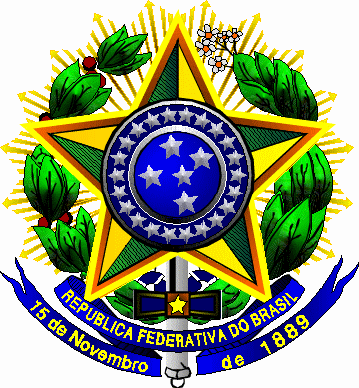 SERVIÇO PÚBLICO FEDERALUNIVERSIDADE FEDERAL DE OURO PRETOPrestação de Contas Auxílio Financeiro a Estudante via PROAPOuro Preto______/______/_____Curso de Pós-Graduação em Ecologia de Biomas Tropicais(X) Mestrado(   ) DoutoradoPrezado (a) Coordenador (a),Encaminho prestação de contas para efeito de comprovação das despesas de Auxílio Financeiro Estudante via PROAP concedido em nome do aluno (a):Valor concedido:R$______________ (__________________________________________)Compõem esta prestação de contas:(   ) Relatório de Viagem(   ) Certificado de Participação (   ) Bilhetes de passagens (aéreas/terrestres)(   ) Recibo taxa de inscrição(   ) Outras despesas com nota fiscal (Alimentação, hospedagem e deslocamento etc)(   ) GRU – devolução de recursos, se houverASSINATURA  ALUNO (A)Entregar este documento em duas viasProtocolo de recebimento da secretaria do curso de Pós-GraduaçãoData:Assinatura do secretario(a):______________________________________SERVIÇO PÚBLICO FEDERALUNIVERSIDADE FEDERAL DE OURO PRETORelatório de viagem – auxílio financeiro a estudanteCurso de Pós-Graduação em Ecologia de Biomas TropicaisAluno(a):___________________________________________________Contato telefone ou email:Evento:______________________________________________________Período da Viagem: _____/_____/______  a _____/_____/______Atividades desenvolvidas:Assinatura do aluno (a)_________________________________________________________